Werk Beatrice van der Meer in consignatie bij MLB Galerie12 nov 20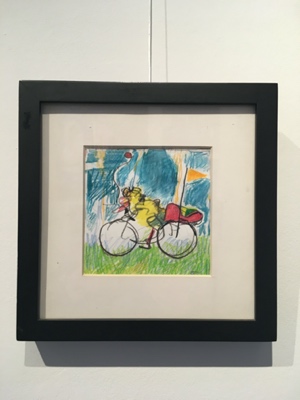 Fiets, 23 x 23 cm, € 25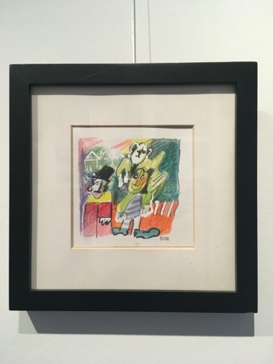 3 poppetjes, 23 x 23 cm, € 25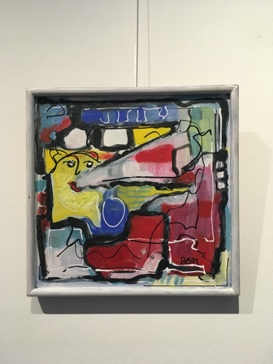 Independance, 24,5 x 24 cm, € 25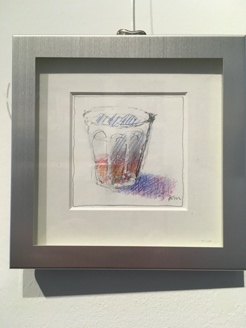 Beker,16 x 16 cm, € 25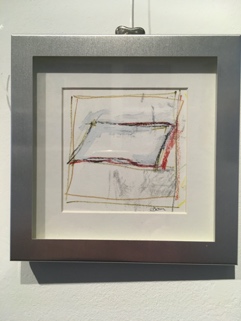 Zonnescherm, 16 x 16 cm, € 25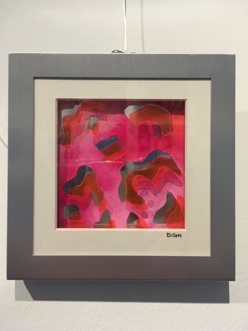 Variatie op water, zon en lucht, no III, € 25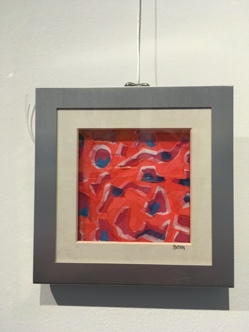 Variatie op water, zon en lucht, no V, € 25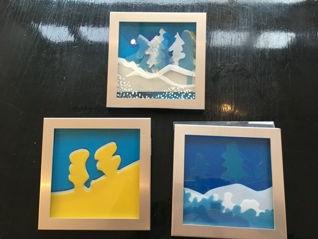 3 landschapjes met verschillende bladen in lijst, 16 x 16 cm, € 25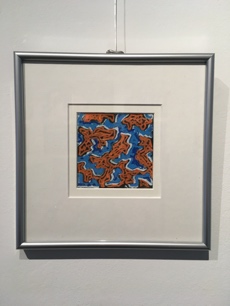 Lind spiegeling, 24 x 24 cm, € 25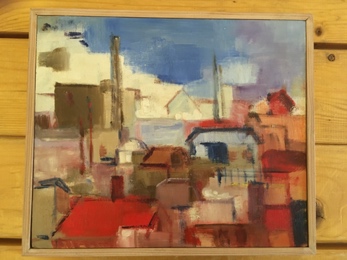 Aangezicht stad, 32 x 27 cm, € 25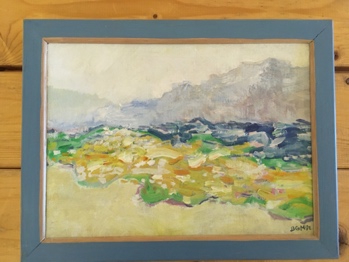 Landschap, 34 x 36 cm, € 25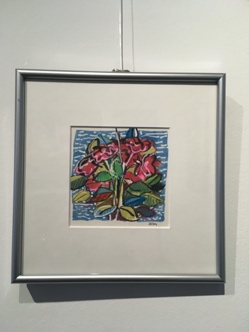 Bos rozen, 24 x 24 cm, € 25